COLEGIO NUESTRA SEÑORA DEL BUEN CONSEJO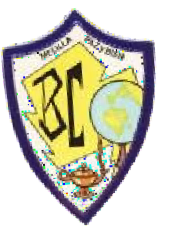 RELACIÓN DE LIBROS DE TEXTO Y MATERIAL- 2023-2024CURSO 1º ESOÁREA Y TÍTULOÁREA Y TÍTULOEDITORIALISBNLENGUA Y LITERATURALengua Castellana y Literatura 1º ESOLENGUA Y LITERATURALengua Castellana y Literatura 1º ESOEDITEX9788413218366LIBROS DE LECTURA“Fenris,, el elfo” “Donde surgen las sombras”LIBROS DE LECTURA“Fenris,, el elfo” “Donde surgen las sombras”SM SM97884675397079788467596854MATEMÁTICAS 22MATEMÁTICAS 22SM9788413928494BIOLOGÍA-GEOLOGÍA 22BIOLOGÍA-GEOLOGÍA 22SM9788413927848GEOGRAFÍA E HISTORIAGEOGRAFÍA E HISTORIAANAYA978-84-143-0802-8Collaborate Updated Level 1 Student's BookCollaborate Updated Level 1 Student's Bookwith eBooKCollaborate Level 1 Workbook with Practice Extrawith eBooKCollaborate Level 1 Workbook with Practice ExtraCAMBRIDGE97884132219469788413220673LIBRO LECTURA INGLÉSLIBRO LECTURA INGLÉSSummer SoundsSummer SoundsCAMBRIDGE9788483239957MÚSICA I ESO 2022MÚSICA I ESO 2022CASALS9788421873809RELIGIÓN CATÓLICACódigo abierto LOMLOE BIBLIARELIGIÓN CATÓLICACódigo abierto LOMLOE BIBLIACASALS9788421874264EDUCACIÓN FÍSICA 1º ESOEDUCACIÓN FÍSICA 1º ESOSIN LIBROEP PLÁSTICA, VISUAL Y AUDIOVISUAL 22EP PLÁSTICA, VISUAL Y AUDIOVISUAL 22SM9788413928524OPTATIVASFRANCÉSADOMANIA 1 Livre de l’élève ADOMANIA 1 Cahierd’actitivésSM97884139262549788491824992OPTATIVASMEDIOS Y RECURSOS DIGITALESSIN LIBRO